Lesson 15: Diagrams with All Kinds of Compare ProblemsLet’s connect Compare problems to diagrams.Warm-up: Number Talk: 10 and Some MoreFind the value of each sum mentally.15.1: Shell CollectionsDiego has 55 shells. Lin has 20 fewer shells than Diego.Use the story problem to complete the diagram.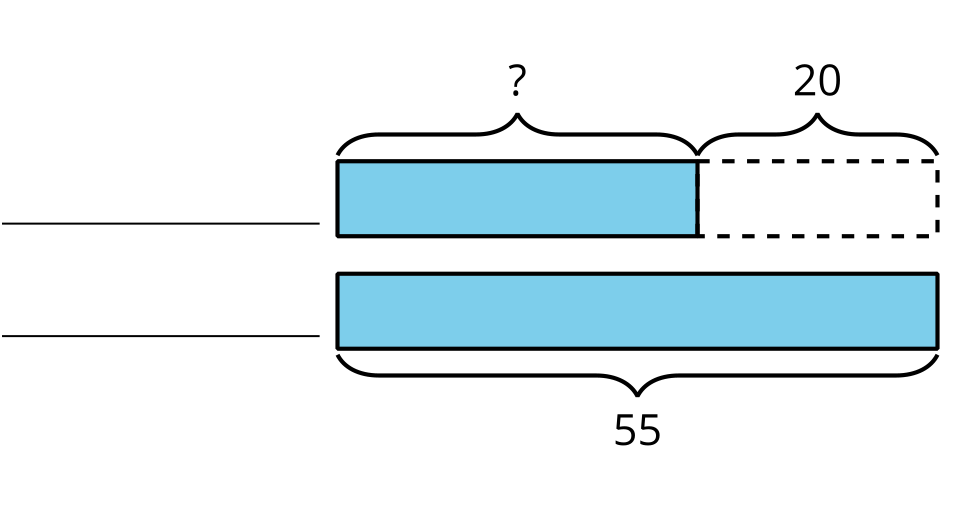 Write an equation to show how you could find the unknown number of shells. Use a question mark to represent the unknown.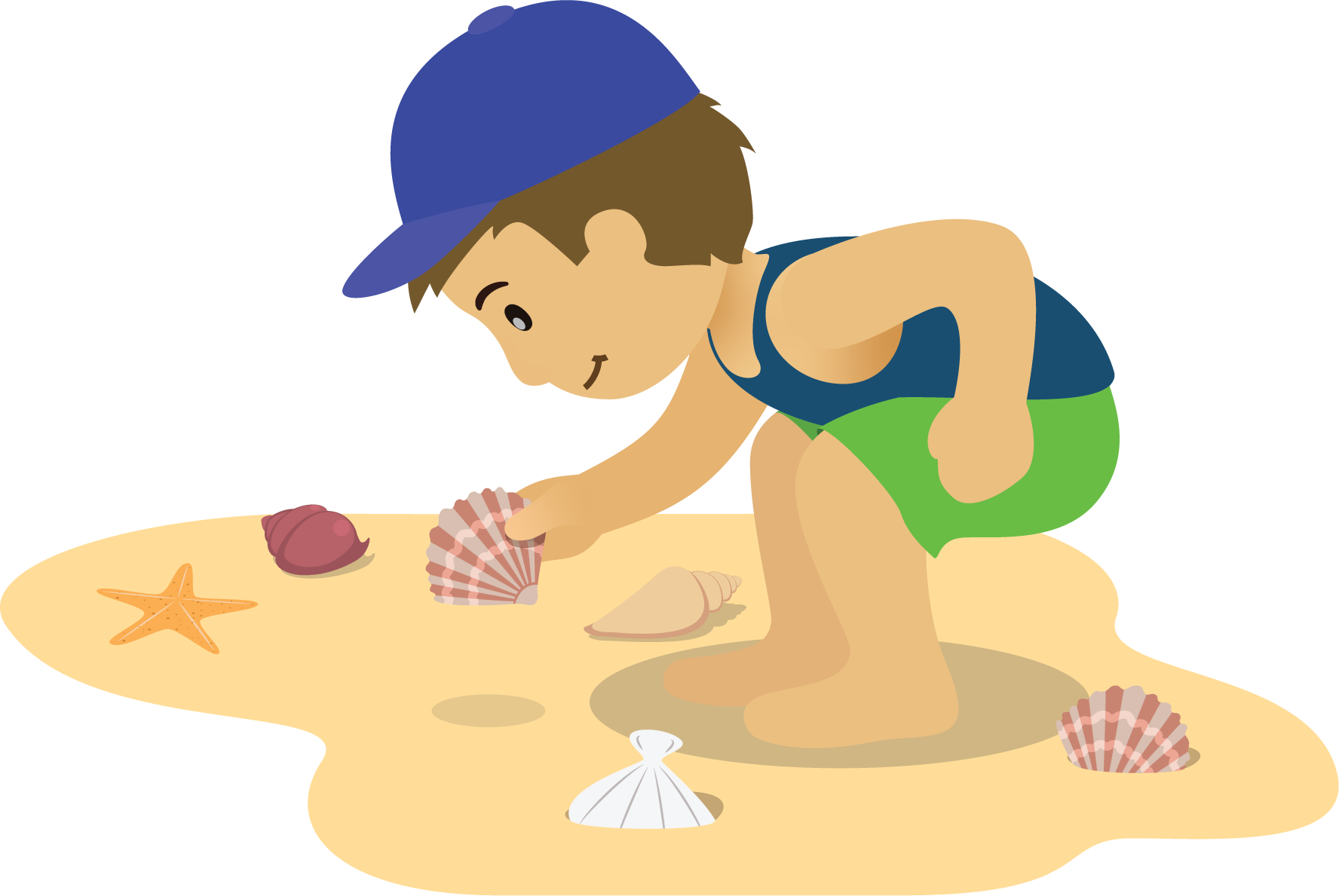 15.2: Card Sort: At the BeachRead a card with a story problem.Find cards that match the story problem.Explain why the cards match.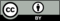 © CC BY 2021 Illustrative Mathematics®